Управление Росреестра по Курской области информирует.В силу п.1 ст. 25 Федерального закона "Об ипотеке (залоге недвижимости)" от 16.07.1998 N 102-ФЗ порядок погашения в Едином государственном реестре недвижимости регистрационных записей об ипотеке различается в зависимости от наличия либо отсутствия закладной. Так, в случае, если выдана закладная, запись об ипотеке погашается в течение трех рабочих дней с момента поступления в орган регистрации прав:- совместного заявления залогодателя и законного владельца закладной с одновременным представлением документарной закладной или выписки по счету депо при условии, что документарная закладная обездвижена или выдавалась электронная закладная; - заявления законного владельца закладной с одновременным представлением документарной закладной или выписки по счету депо при условии, что документарная закладная обездвижена или выдавалась электронная закладная; 
- заявления залогодателя с одновременным представлением документарной закладной, содержащей отметку владельца закладной об исполнении обеспеченного ипотекой обязательства в полном объеме. В случае, если не выдана закладная, запись об ипотеке погашается в течение трех рабочих дней с момента поступления в орган регистрации прав:- совместного заявления залогодателя и залогодержателя;- заявления залогодержателя.В случае, если жилое помещение приобретено или построено полностью или частично с использованием накоплений для жилищного обеспечения военнослужащих, предоставленных по договору целевого жилищного займа в соответствии с Федеральным законом "О накопительно-ипотечной системе жилищного обеспечения военнослужащих", регистрационная запись об ипотеке, возникшей в силу настоящего Федерального закона, погашается в течение трех рабочих дней с момента поступления в орган регистрации прав заявления федерального органа исполнительной власти, обеспечивающего функционирование накопительно-ипотечной системы жилищного обеспечения военнослужащих в соответствии с Федеральным законом "О накопительно-ипотечной системе жилищного обеспечения военнослужащих".Для погашения регистрационной записи об ипотеке предоставление иных документов не требуется.Регистрационная запись об ипотеке погашается также по решению суда о прекращении ипотеки. В том числе по решению суда погашается запись об ипотеке в случае утраты закладной и невозможности изготовления дубликата такой закладной в связи со смертью одного из залогодателей.Указанная позиция подтверждается судебной практикой.Так, Фатежский районный суд Курской области в решении от 12.12.2019 по делу №2-415/282-2019 пришел к выводу о невозможности погашения регистрационных записей об ипотеке во внесудебном порядке, поскольку в орган регистрации прав не представлена закладная на объект недвижимости в связи с ее утратой.В удовлетворении требований истцов, предъявленных к Управлению Федеральной службы государственной регистрации, кадастра и картографии по Курской области судом отказано. Ведущий специалист-эксперт отдела по контролю (надзору) в сфере саморегулируемых организаций и правового обеспечения                                                       М.В. Ильющенко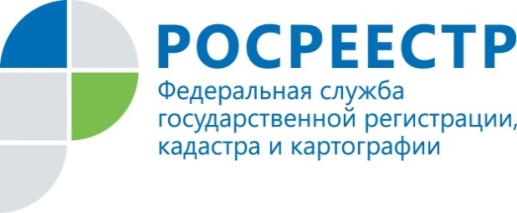 Погашение записи об ипотекев ЕГРН